.• .•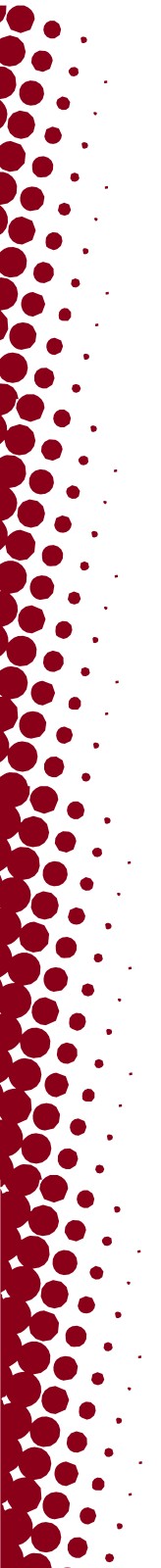 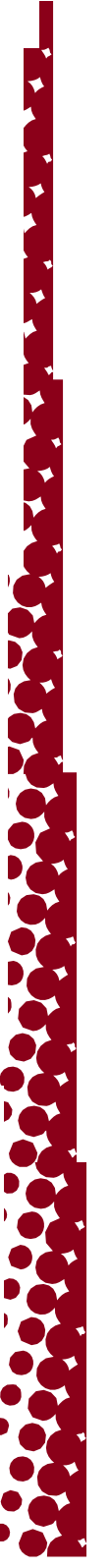 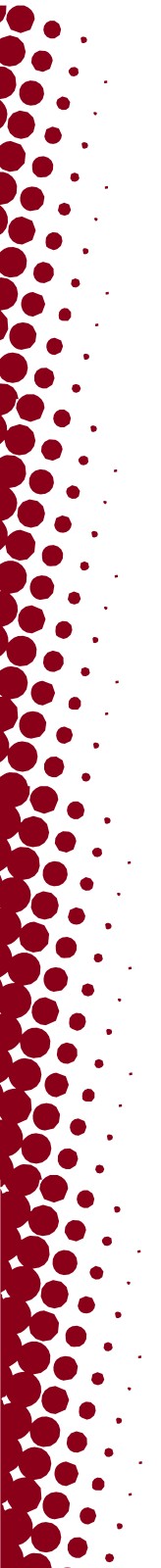 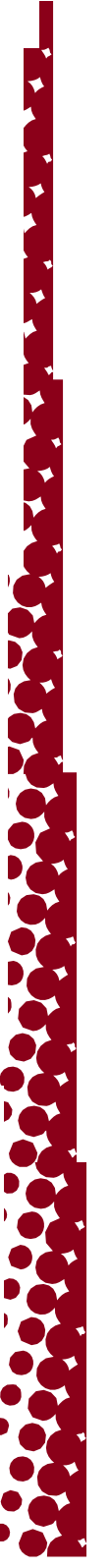 ••••••••••......THEUNIVERSITYOFUTAHAVDELNINGEN FÖR OFFENTLIG SÄKERHETCAMPUSRESURSER911 för nödsituationer 801-585-2677 för avsändningUniversitetets polismyndigheten police.utah.eduOmbud för brottsoffer Tillgänglig dygnet runtsafety.utah.edu/crime-victim-advocatesCampus säkerhet Skyddade eskorter och assistans till bilister SafeUResurser för rapportering safeu.utah.eduUniversitetets allmänna säkerhet Säkerhetstips och initiativ Årliga säkerhetsrapporter Ge återkoppling safety.utah.eduHantering av nödsituationer Beredskap för nödsituationer  Varningar på campusemergency.utah.eduSafeRideM-F, 6 pm till 12:30 amLadda ner Transloc App för Main Campus:commuterservices.utah.edu/safe-ride801-231-9058 (från Research Park)